PARABLES OF PERSISTENT PRAYERLuke 18:1-8, Luke 11:5-13WAVE CHURCH SD  |  MAY 12, 2019DON'T GIVE UP!Luke 17:22-30 (NLT)  22 Then he said to his disciples, “The time is coming when you will long to see the day when the Son of Man returns, but you won’t see it. 23 People will tell you, ‘Look, there is the Son of Man,’ or ‘Here he is,’ but don’t go out and follow them. 24 For as the lightning flashes and lights up the sky from one end to the other, so it will be on the day when the Son of Man comes. 25 But first the Son of Man must suffer terribly and be rejected by this generation. 26 “When the Son of Man returns, it will be like it was in Noah’s day. 27 In those days, the people enjoyed banquets and parties and weddings right up to the time Noah entered his boat and the flood came and destroyed them all. 28 “And the world will be as it was in the days of Lot. People went about their daily business—eating and drinking, buying and selling, farming and building—29 until the morning Lot left Sodom. Then fire and burning sulfur rained down from heaven and destroyed them all. 30 Yes, it will be ‘business as usual’ right up to the day when the Son of Man is revealed.TWO MARKS OF LIFE BEFORE JESUS RETURNS: OBLIVIOUS LIVING  |  SUDDEN DISASTERLuke 18:1 (ESV)  And he told them a parable to the effect that they ought always to pray and not lose heart.IT TAKES LITTLE FAITH TO PRAY ONCE; IT TAKES GENUINE FAITH TO KEEP PRAYING. Luke 18:2-8 (ESV)  2 He said, “In a certain city there was a judge who neither feared God nor respected man. 3 And there was a widow in that city who kept coming to him and saying, ‘Give me justice against my adversary.’ 4 For a while he refused, but afterward he said to himself, ‘Though I neither fear God nor respect man, 5 yet because this widow keeps bothering me, I will give her justice, so that she will not beat me down by her continual coming.’ ” 6 And the Lord said, “Hear what the unrighteous judge says. 7 And will not God give justice to his elect, who cry to him day and night? Will he delay long over them? 8 I tell you, he will give justice to them speedily. Nevertheless, when the Son of Man comes, will he find faith on earth?” LESSONS FROM THE PERSISTENT WIDOWGOD IS NOT AN UNJUST JUDGE WE ARE NOT ANNOYING CHILDREN Luke 11:5-13 (ESV)  5 And he said to them, “Which of you who has a friend will go to him at midnight and say to him, ‘Friend, lend me three loaves, 6 for a friend of mine has arrived on a journey, and I have nothing to set before him’; 7 and he will answer from within, ‘Do not bother me; the door is now shut, and my children are with me in bed. I cannot get up and give you anything’? ... 9 And I tell you, ask, and it will be given to you; seek, and you will find; knock, and it will be opened to you. 10 For everyone who asks receives, and the one who seeks finds, and to the one who knocks it will be opened. 11 What father among you, if his son asks for a fish, will instead of a fish give him a serpent; 12 or if he asks for an egg, will give him a scorpion? 13 If you then, who are evil, know how to give good gifts to your children, how much more will the heavenly Father give the Holy Spirit to those who ask him!”A LESSON FROM THE UNWELCOMED NEIGHBORGOD IS NOT INCONVENIENCED BY OUR NEEDS THE BASIS OF PRAYER IS NOT OUR PERSISTENCE, QUALITY, OR AMOUNT, BUT THE CHARACTER OF GOD.WHY SHOULD WE PRAY AND NOT GIVE UP?GOD IS A LOVING FATHER. HE IS NOT UNJUST OR INDIFFERENT TO OUR NEEDS.

HOPE IS NOT LOST; GOD IS NOT DONE YET.

PRAY UNTIL SOMETHING HAPPENS PRAY UNTIL OUR CIRCUMSTANCES CHANGEPRAY UNTIL YOU CHANGE  CONNECT. 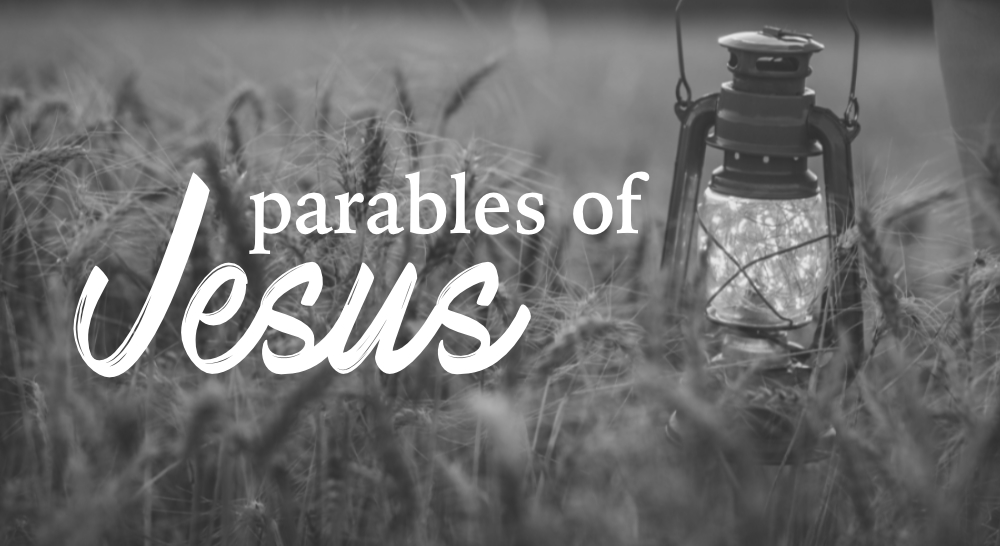 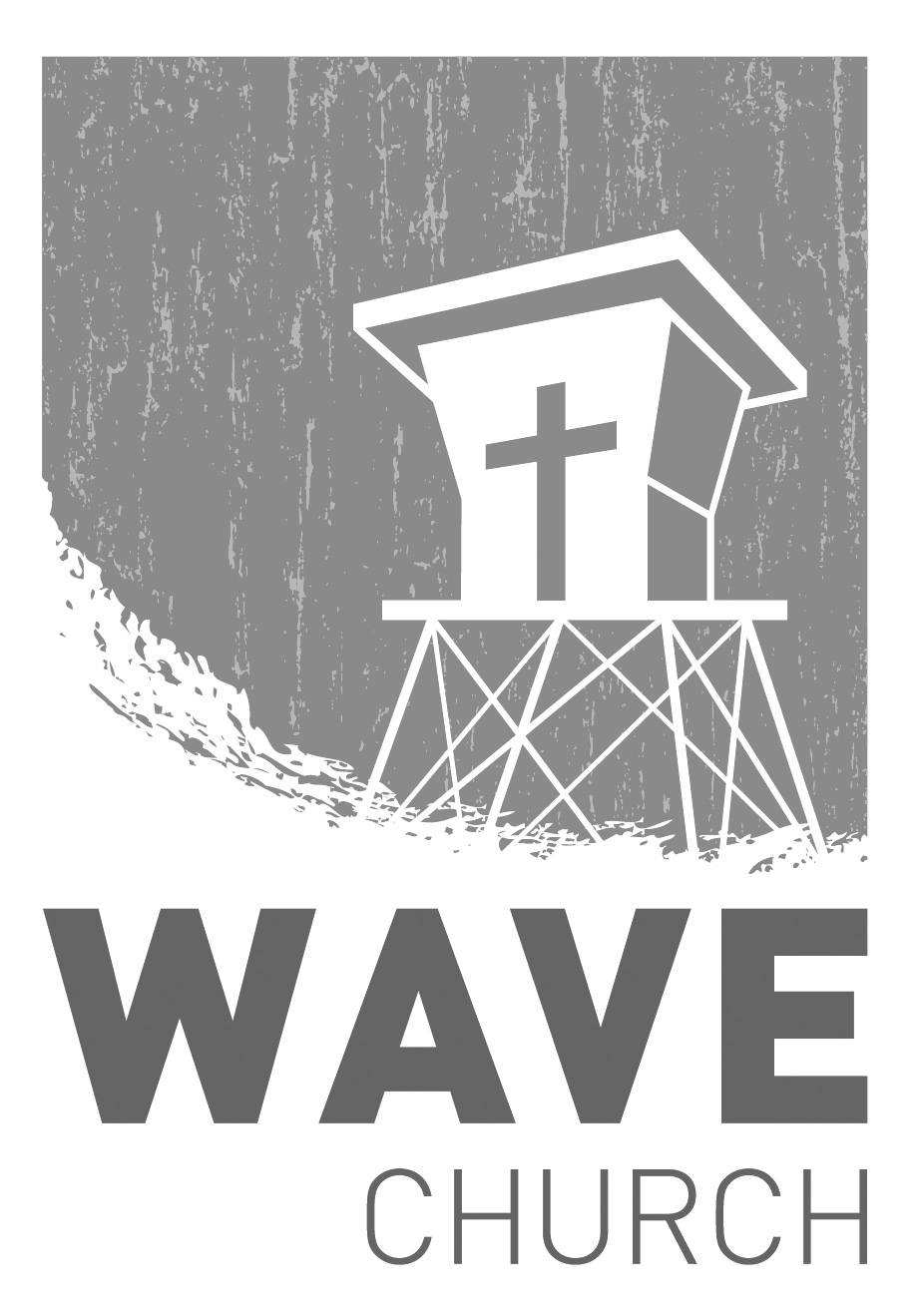 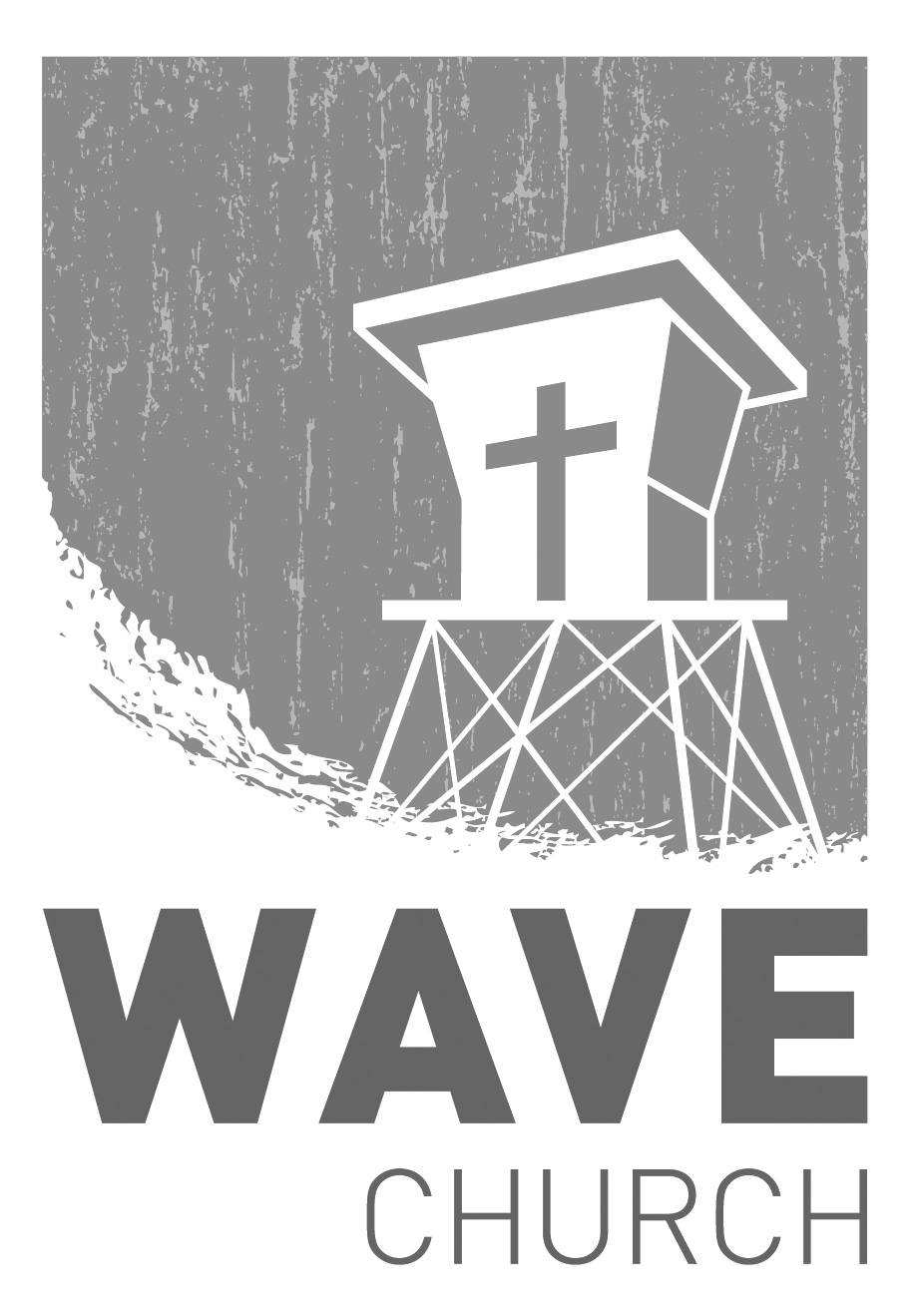 .
WAVE LADIES’ NIGHT  |  May 17thHey, Ladies! Need a night out? Mark May 17th on your calendars, and join us at Angelina Hardy’s house at 6:30 p.m. for a fun evening of fellowship! WAVE WEEKLY NEWSLETTERWant to keep up with all that is going on at Wave? Simply fill out your communication card and write ‘Newsletter’ to get a weekly email update 
from Wave! 
 GROW.
.
LIFE GROUP STUDY GUIDE   |   wavechurchsd.com/study/Our Life Group Study Guides are available online! The study guide will help you unpack what you heard on Sunday, while diving deeper into God's word during your group discussions, or as a time of personal reflection.
http://wavechurchsd.com/study/SERMON PODCASTS   |   wavechurchsd.com/sermons/Have you missed a few sermons recently? If you have been waylaid by viruses, or are traveling and can’t make it to church, don’t despair -- our sermons are available online! Want to hear a section again, or send it to a friend? Download our sermon podcasts at http://wavechurchsd.com/sermons/
 SERVE..
WE NEED YOUR HELP   |   Serve TeamsWe have a few service teams who are looking for more volunteers. Are you part of a serve team yet? Or would you like to try something new? Serving is a great way to make new connections, while making a difference in our church body. Please fill out a connection card with your name and the area you would be willing to serve, and a team leader will be in touch with you! Hospitality: GreetersAudio/Visual: Slides Kids Ministry: Classroom volunteers